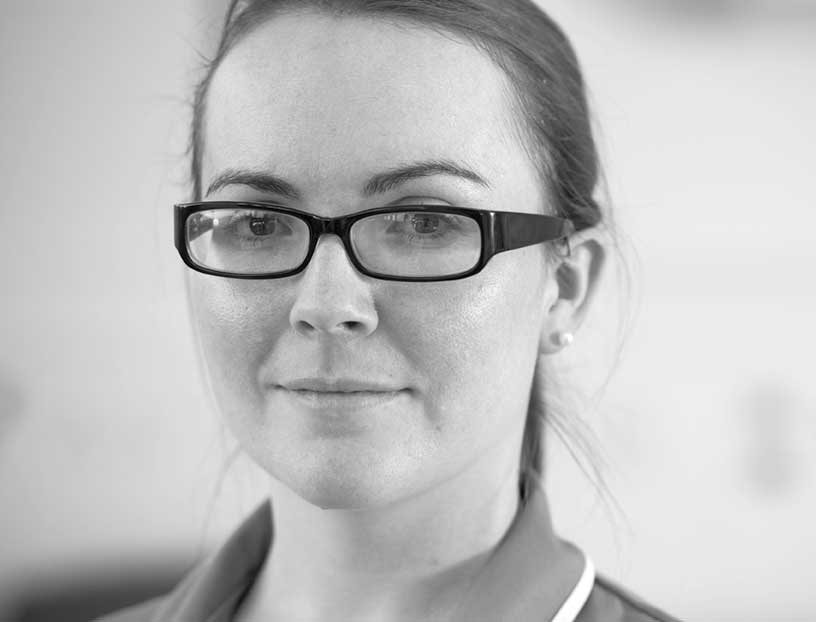 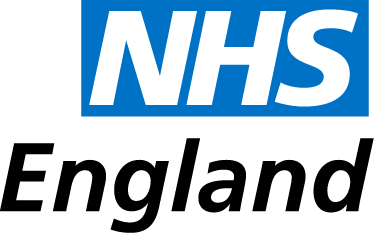 NHS Standard ContractShort form National Variation Agreement template 2015/16Version number:	2First published:	March 2015Correction:		Date in s2 corrected.Updated:		5 May 2015Prepared by:		NHS Standard Contract TeamClassification:	OfficialPublications Gateway Reference Number:	03300NATIONAL VARIATION AGREEMENTContract/Variation Reference:Proposed by:	Co-ordinating Commissioner on behalf of NHS England [and on behalf of Commissioners]*Date of Proposal:Date of Variation Agreement:Capitalised words and phrases in this Variation Agreement have the meanings given to them in the Contract referred to above.The Parties have agreed the Variation summarised below:The Variation is reflected in the revised attached Particulars and Service Conditions bearing the contract reference and variation number set out above and the NHS Standard Contract 2015/16 General Conditions published March 2015 and the Parties agree that the Contract is varied accordingly.The Variation takes effect on 1 April 2015.IN WITNESS OF WHICH the Parties have signed this Variation Agreement on the date(s) shown below*Delete if only effecting National Variation/add further details in box if also effecting locally-agreed VariationNational Variation to adopt NHS Standard Contract 2015/16 terms and conditions.[Summarise additional Local Variation as appropriate]*SIGNED by……………………………………………..Signature[INSERT AUTHORISEDSIGNATORY’S NAME]for and on behalf of [INSERT COMMISSIONER]………………………………………………Title………………………………………………Date[INSERT AS ABOVE FOR EACH COMMISSIONER]SIGNED by[INSERT AUTHORISEDSIGNATORY’S NAME]for and on behalf of [INSERT PROVIDER NAME]……………………………………………..Signature……………………………………………..Title………………………………………………Date